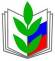 ПРОФСОЮЗ  РАБОТНИКОВ НАРОДНОГО ОБРАЗОВАНИЯ РОССИИПОЛЕВСКАЯ  ГОРОДСКАЯ  ОРГАНИЗАЦИЯ  ПРОФСОЮЗАПЕРВОЕ МАЯ  В 2021  Этот праздник никто не пытается отменить, хотя и об истории его мы задумываемся нечасто. Привычные демонстрации — что официозные, что оппозиционные — в этот день не иссякают, но без первозданного азарта. Для многих Первомай — это, прежде всего дачные труды и посиделки.  Но в истоках праздника — рабочее движение, социальные требования, которые звучали с площадей, создавая проблемы капиталистам и полицейским. В июле 1889-го, в память о чикагских событиях,   Парижский конгресс II Интернационала  объявил 1 мая Днём солидарности рабочих всего мира и предложил отметить его демонстрациями с требованиями к власти. С тех пор в этот день старались не работать, демонстрируя буржуям силу трудовой солидарности.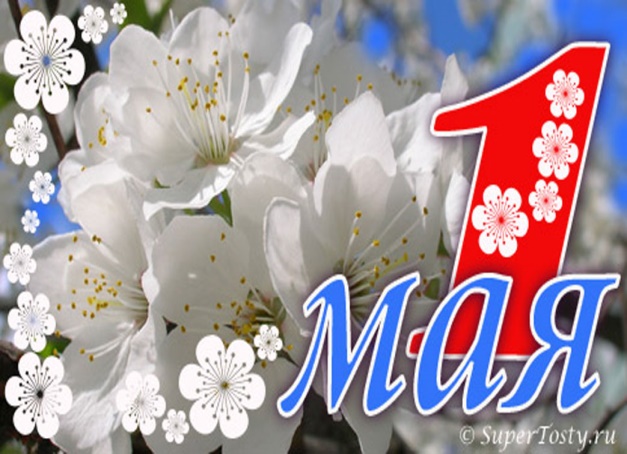 Уважаемые коллеги!
Уже второй год Профсоюзы отмечают Международный День солидарности трудящихся в условиях ограничительных мер в связи с коронавирусом. 
«Восстановить справедливое развитие общества» – с таким главным лозунгом членские организации Федерации независимых профсоюзов России идут  на первомайские акции в 2021 году. Педагоги призывают к решению проблем в образовании,  с надеждой, что нас услышат. Зарплата по Указу - за ставку и вся сразу! Ждем с нетерпением молодое пополнение !
     Трансляция Первомайской переклички на YouTube-канале Федерации Независимых Профсоюзов России будет доступна к просмотру по ссылке: https://youtu.be/Db6o7YiVXng , на сайте ФНПР  https://fnpr.ru , на официальных страницах Федерации в социальных сетях 1 мая в 10 часов по московскому времени.
   Просьба разместить данную информацию на информационных ресурсах ОУ (страничка «Профсоюз» и в информационных уголках. У кого создан чат  воспитателей ОУ, чат  учителей , то также довести до сведения ссылки   трансляции   Первомайской переклички и  ссылку для голосования по Резолюции Профсоюзов России.
            С 25 апреля по 2 мая на сайте https://1may.fnpr.ru/  пройдет голосование за Первомайскую Резолюция ФНПР «Восстановить  справедливое развитие общества!». В голосовании принимают участие председатели ППО. Для голосования необходимо в  специальную форму на сайте (кнопка голосования  будет активна с 25  апреля) внести название своей первичной профсоюзной организации, адрес  электронной почты, который можно использовать для связи с ППО, выбрать  отраслевую и территориальную принадлежность, ввести число членов   профсоюза, поддержавшей в вашем коллективе Резолюцию ФНПР и нажать  кнопку «поддержать». 